Sing for the Climate We need to wake up
We need to wise up
We need to open our eyes
And do it now now now
We need to build a better future
And we need to start right nowWe’re on a planet
That has a problem
We’ve got to solve it, get involved
And do it now now now
We need to build a better future
And we need to start right nowMake it greener
Make it cleaner
Make it last, make it fast
And do it now now now
We need to build a better future
And we need to start right nowNo point in waiting
Or hesitating
We must get wise, take no more lies
And do it now now now
We need to build a better future
And we need to start right now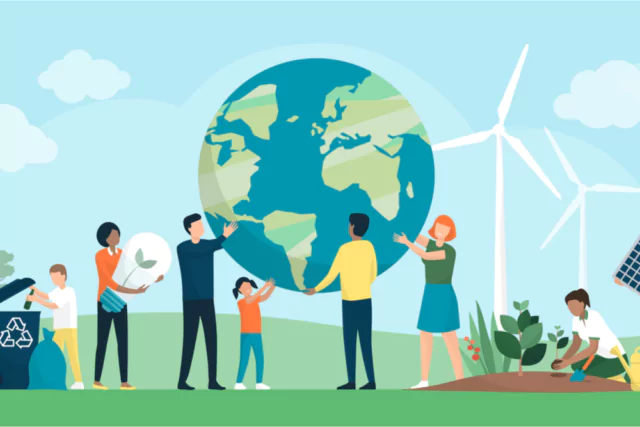 